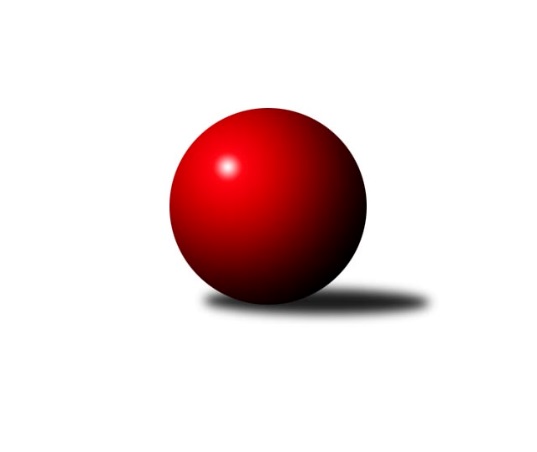 Č.21Ročník 2015/2016	6.4.2016Nejlepšího výkonu v tomto kole: 2432 dosáhlo družstvo: TJ Unie Hlubina˝D˝Okresní přebor Ostrava  2015/2016Výsledky 21. kolaSouhrnný přehled výsledků:TJ Sokol Michálkovice ˝B˝	- TJ Unie Hlubina C	5:3	2328:2289	7.5:4.5	4.4.TJ Unie Hlubina˝D˝	- TJ Sokol Bohumín E	6:2	2432:2387	10.0:2.0	4.4.TJ Sokol Bohumín D	- TJ Unie Hlubina˝B˝	6:2	2416:2335	8.0:4.0	5.4.TJ VOKD Poruba C	- SKK Ostrava˝D˝	6:2	2397:2237	8.0:4.0	6.4.SKK Ostrava C	- TJ Sokol Bohumín F	6:2	2342:2147	9.5:2.5	6.4.Tabulka družstev:	1.	SKK Ostrava C	20	15	1	4	109.0 : 51.0 	145.5 : 94.5 	 2356	31	2.	TJ Unie Hlubina C	19	14	1	4	105.0 : 47.0 	141.0 : 87.0 	 2350	29	3.	SKK Ostrava˝D˝	19	13	1	5	89.0 : 63.0 	117.5 : 110.5 	 2320	27	4.	TJ VOKD Poruba C	19	12	0	7	86.0 : 66.0 	122.5 : 105.5 	 2324	24	5.	TJ Sokol Bohumín E	19	10	0	9	84.0 : 68.0 	121.5 : 106.5 	 2286	20	6.	TJ Sokol Bohumín D	19	9	1	9	80.0 : 72.0 	114.5 : 113.5 	 2307	19	7.	TJ Unie Hlubina˝B˝	19	8	1	10	69.5 : 82.5 	122.5 : 105.5 	 2296	17	8.	TJ Sokol Bohumín F	19	7	0	12	66.0 : 86.0 	97.5 : 130.5 	 2243	14	9.	TJ Sokol Michálkovice ˝B˝	19	7	0	12	59.5 : 92.5 	99.0 : 129.0 	 2245	14	10.	TJ Unie Hlubina˝D˝	19	6	1	12	61.5 : 90.5 	101.5 : 126.5 	 2228	13	11.	TJ Unie Hlubina E	19	1	0	18	30.5 : 121.5 	77.0 : 151.0 	 2143	2Podrobné výsledky kola:	 TJ Sokol Michálkovice ˝B˝	2328	5:3	2289	TJ Unie Hlubina C	Martin Ščerba	 	 224 	 205 		429 	 2:0 	 385 	 	185 	 200		Pavel Marek	Petr Jurášek	 	 170 	 192 		362 	 0.5:1.5 	 389 	 	197 	 192		Radim Konečný	Petr Řepecky	 	 183 	 194 		377 	 1:1 	 385 	 	197 	 188		Roman Grüner	Oldřich Bidrman	 	 214 	 198 		412 	 1:1 	 384 	 	184 	 200		Václav Rábl	Radomíra Kašková	 	 176 	 165 		341 	 1:1 	 366 	 	173 	 193		Michaela Černá	Josef Paulus	 	 227 	 180 		407 	 2:0 	 380 	 	217 	 163		Rudolf Rieznerrozhodčí: Nejlepší výkon utkání: 429 - Martin Ščerba	 TJ Unie Hlubina˝D˝	2432	6:2	2387	TJ Sokol Bohumín E	František Sedláček	 	 175 	 187 		362 	 1:1 	 406 	 	221 	 185		Kateřina Honlová	Koloman Bagi	 	 210 	 196 		406 	 1:1 	 426 	 	198 	 228		Lukáš Modlitba	Alena Koběrová	 	 212 	 213 		425 	 2:0 	 412 	 	207 	 205		David Zahradník	František Tříska	 	 184 	 193 		377 	 2:0 	 350 	 	167 	 183		František Modlitba	Jaroslav Kecskés	 	 232 	 211 		443 	 2:0 	 382 	 	178 	 204		Miroslava Ševčíková	Hana Vlčková	 	 204 	 215 		419 	 2:0 	 411 	 	202 	 209		Andrea Rojovározhodčí: Nejlepší výkon utkání: 443 - Jaroslav Kecskés	 TJ Sokol Bohumín D	2416	6:2	2335	TJ Unie Hlubina˝B˝	Kamila Vichrová	 	 178 	 191 		369 	 1:1 	 395 	 	225 	 170		Josef Hájek	Miroslav Paloc	 	 205 	 221 		426 	 2:0 	 352 	 	176 	 176		Martin Ferenčík	Jan Kohutek	 	 204 	 192 		396 	 2:0 	 361 	 	190 	 171		Jan Petrovič	Vlastimil Pacut	 	 207 	 192 		399 	 0:2 	 415 	 	210 	 205		Pavel Krompolc	Markéta Kohutková	 	 182 	 200 		382 	 2:0 	 370 	 	178 	 192		Josef Kyjovský	René Světlík	 	 224 	 220 		444 	 1:1 	 442 	 	235 	 207		Petr Foniokrozhodčí: Nejlepší výkon utkání: 444 - René Světlík	 TJ VOKD Poruba C	2397	6:2	2237	SKK Ostrava˝D˝	Ladislav Míka	 	 237 	 205 		442 	 2:0 	 328 	 	174 	 154		Pavel Kubina	Jiří Číž	 	 177 	 193 		370 	 2:0 	 326 	 	161 	 165		Bohumil Klimša	Helena Hýžová	 	 205 	 196 		401 	 2:0 	 354 	 	177 	 177		Jaroslav Čapek	Jakub Hlubek	 	 175 	 195 		370 	 0:2 	 406 	 	200 	 206		Jiří Koloděj	Zdeněk Mžik	 	 201 	 212 		413 	 1:1 	 397 	 	206 	 191		Miroslav Koloděj	Milan Pčola	 	 195 	 206 		401 	 1:1 	 426 	 	184 	 242		Petr Šebestíkrozhodčí: Nejlepší výkon utkání: 442 - Ladislav Míka	 SKK Ostrava C	2342	6:2	2147	TJ Sokol Bohumín F	Miroslav Heczko	 	 218 	 207 		425 	 2:0 	 372 	 	184 	 188		Stanislav Sliwka	Martin Futerko	 	 209 	 209 		418 	 2:0 	 341 	 	175 	 166		Ladislav Štafa	Miroslav Futerko	 	 176 	 189 		365 	 2:0 	 357 	 	175 	 182		Günter Cviner	Miroslav Futerko ml.	 	 183 	 203 		386 	 1:1 	 387 	 	194 	 193		Pavlína Křenková	Oldřich Stolařík	 	 200 	 183 		383 	 2:0 	 318 	 	172 	 146		Petr Lembard	Rostislav Hrbáč	 	 175 	 190 		365 	 0.5:1.5 	 372 	 	182 	 190		Vladimír Sládekrozhodčí: Nejlepší výkon utkání: 425 - Miroslav HeczkoPořadí jednotlivců:	jméno hráče	družstvo	celkem	plné	dorážka	chyby	poměr kuž.	Maximum	1.	Martin Futerko 	SKK Ostrava C	419.97	288.7	131.3	4.7	5/5	(438)	2.	Lukáš Modlitba 	TJ Sokol Bohumín E	415.75	289.1	126.6	5.2	5/5	(447)	3.	Jiří Koloděj 	SKK Ostrava˝D˝	408.19	281.3	126.9	5.0	5/5	(441)	4.	Pavel Marek 	TJ Unie Hlubina C	407.15	285.2	121.9	5.9	5/5	(438)	5.	Jan Zych 	TJ Sokol Michálkovice ˝B˝	405.00	281.2	123.8	7.2	5/5	(443)	6.	Rudolf Riezner 	TJ Unie Hlubina C	404.15	282.1	122.0	7.8	5/5	(436)	7.	René Světlík 	TJ Sokol Bohumín D	404.08	277.8	126.3	6.8	5/5	(450)	8.	Zdeněk Zhýbala 	TJ Sokol Michálkovice ˝B˝	403.42	283.3	120.2	5.8	4/5	(457)	9.	Kateřina Honlová 	TJ Sokol Bohumín E	402.39	277.6	124.8	7.0	5/5	(439)	10.	Miroslav Futerko 	SKK Ostrava C	402.34	279.5	122.9	5.9	5/5	(445)	11.	Miroslav Paloc 	TJ Sokol Bohumín D	399.52	281.8	117.7	7.0	5/5	(437)	12.	Miroslav Heczko 	SKK Ostrava C	399.17	275.6	123.6	7.6	5/5	(425)	13.	Tomáš Kubát 	SKK Ostrava C	399.04	277.5	121.5	8.4	5/5	(430)	14.	Zdeněk Hebda 	TJ VOKD Poruba C	398.90	282.8	116.2	9.1	4/5	(428)	15.	Andrea Rojová 	TJ Sokol Bohumín E	398.63	282.4	116.2	9.4	4/5	(427)	16.	Libor Pšenica 	TJ Unie Hlubina˝D˝	398.38	281.9	116.5	7.3	5/5	(443)	17.	Miroslav Koloděj 	SKK Ostrava˝D˝	397.43	279.7	117.7	8.4	5/5	(421)	18.	Ladislav Míka 	TJ VOKD Poruba C	397.14	275.3	121.9	8.5	5/5	(442)	19.	Václav Rábl 	TJ Unie Hlubina C	396.90	275.9	121.0	6.4	5/5	(450)	20.	Zdeněk Mžik 	TJ VOKD Poruba C	396.62	274.5	122.1	7.7	5/5	(441)	21.	Roman Grüner 	TJ Unie Hlubina˝B˝	395.75	284.5	111.3	10.3	4/5	(437)	22.	Radim Konečný 	TJ Unie Hlubina C	395.30	274.9	120.4	6.8	4/5	(417)	23.	Petr Šebestík 	SKK Ostrava˝D˝	393.53	280.8	112.8	11.5	5/5	(426)	24.	Helena Hýžová 	TJ VOKD Poruba C	392.89	276.2	116.7	8.5	5/5	(414)	25.	Stanislav Sliwka 	TJ Sokol Bohumín F	392.49	275.9	116.6	7.3	5/5	(448)	26.	Hana Vlčková 	TJ Unie Hlubina˝D˝	389.21	277.0	112.2	10.2	4/5	(443)	27.	Eva Marková 	TJ Unie Hlubina C	387.86	271.0	116.9	10.6	4/5	(444)	28.	Jaroslav Kecskés 	TJ Unie Hlubina˝D˝	387.74	274.9	112.8	9.2	4/5	(443)	29.	Josef Paulus 	TJ Sokol Michálkovice ˝B˝	386.30	273.1	113.2	10.0	5/5	(442)	30.	Josef Hájek 	TJ Unie Hlubina˝B˝	386.08	273.0	113.1	8.9	4/5	(455)	31.	Günter Cviner 	TJ Sokol Bohumín F	384.62	282.1	102.5	11.1	5/5	(424)	32.	Jiří Číž 	TJ VOKD Poruba C	384.50	280.6	103.9	11.5	5/5	(409)	33.	Jan Kohutek 	TJ Sokol Bohumín D	384.33	273.6	110.7	10.0	4/5	(412)	34.	Josef Kyjovský 	TJ Unie Hlubina˝B˝	384.32	270.7	113.6	9.5	5/5	(438)	35.	Jaroslav Čapek 	SKK Ostrava˝D˝	383.87	276.3	107.6	8.7	5/5	(412)	36.	Radim Bezruč 	TJ VOKD Poruba C	383.16	277.9	105.2	11.3	4/5	(424)	37.	Petr Foniok 	TJ Unie Hlubina˝B˝	383.10	265.6	117.6	9.1	4/5	(442)	38.	Jakub Hlubek 	TJ VOKD Poruba C	382.68	273.7	109.0	11.2	5/5	(401)	39.	Pavel Kubina 	SKK Ostrava˝D˝	382.33	269.7	112.7	10.3	5/5	(426)	40.	Lubomír Jančar 	TJ Unie Hlubina˝B˝	380.88	277.9	103.0	11.6	4/5	(408)	41.	Libor Mendlík 	TJ Unie Hlubina E	380.79	262.7	118.1	8.8	4/5	(441)	42.	Jiří Břeska 	TJ Unie Hlubina˝B˝	380.10	267.9	112.2	9.5	5/5	(405)	43.	Jan Petrovič 	TJ Unie Hlubina˝B˝	378.30	272.3	106.1	9.1	5/5	(433)	44.	Miroslava Ševčíková 	TJ Sokol Bohumín E	377.12	269.4	107.7	8.5	4/5	(436)	45.	Veronika Rybářová 	TJ Unie Hlubina E	377.02	271.6	105.4	11.4	5/5	(428)	46.	Martin Ščerba 	TJ Sokol Michálkovice ˝B˝	376.63	271.4	105.3	10.3	5/5	(429)	47.	Miroslav Futerko ml. 	SKK Ostrava C	375.81	276.1	99.7	13.6	5/5	(416)	48.	Martin Ferenčík 	TJ Unie Hlubina˝B˝	374.98	276.0	99.0	12.0	4/5	(440)	49.	Ladislav Štafa 	TJ Sokol Bohumín F	374.76	270.8	103.9	10.1	5/5	(424)	50.	Markéta Kohutková 	TJ Sokol Bohumín D	374.03	271.8	102.3	13.0	5/5	(426)	51.	Karel Kudela 	TJ Unie Hlubina C	373.88	271.9	102.0	12.8	4/5	(430)	52.	Oldřich Bidrman 	TJ Sokol Michálkovice ˝B˝	373.50	267.8	105.8	13.1	4/5	(412)	53.	Kamila Vichrová 	TJ Sokol Bohumín D	373.38	267.9	105.5	9.5	4/5	(422)	54.	David Zahradník 	TJ Sokol Bohumín E	372.71	271.2	101.5	10.2	5/5	(412)	55.	Rostislav Hrbáč 	SKK Ostrava C	372.00	272.7	99.3	11.8	4/5	(420)	56.	Michal Borák 	TJ Sokol Michálkovice ˝B˝	366.91	263.2	103.7	10.8	4/5	(426)	57.	Bohumil Klimša 	SKK Ostrava˝D˝	365.76	266.0	99.8	12.0	5/5	(422)	58.	Vlastimil Pacut 	TJ Sokol Bohumín D	365.06	261.8	103.2	10.9	5/5	(415)	59.	Daniel Herák 	TJ Unie Hlubina E	364.65	271.8	92.9	14.9	5/5	(416)	60.	Pavel Rybář 	TJ Unie Hlubina E	364.59	266.0	98.6	13.8	4/5	(404)	61.	Petr Lembard 	TJ Sokol Bohumín F	362.32	264.7	97.6	14.3	5/5	(400)	62.	Alena Koběrová 	TJ Unie Hlubina˝D˝	361.49	260.1	101.4	11.9	5/5	(425)	63.	Tomáš Papala 	TJ Sokol Michálkovice ˝B˝	360.80	260.7	100.1	13.2	5/5	(387)	64.	Vladimír Sládek 	TJ Sokol Bohumín F	359.28	263.8	95.4	13.1	5/5	(415)	65.	Michaela Černá 	TJ Unie Hlubina C	356.86	256.7	100.1	12.9	4/5	(425)	66.	František Sedláček 	TJ Unie Hlubina˝D˝	355.73	262.8	92.9	14.9	4/5	(437)	67.	František Modlitba 	TJ Sokol Bohumín E	350.87	258.2	92.6	15.2	5/5	(420)	68.	Martin Ševčík 	TJ Sokol Bohumín E	349.20	259.5	89.7	16.9	5/5	(418)	69.	Radek Richter 	TJ Sokol Bohumín F	345.25	257.0	88.3	14.3	4/5	(378)	70.	Eva Michňová 	TJ Unie Hlubina E	341.15	250.2	91.0	16.3	4/5	(367)	71.	František Hájek 	TJ VOKD Poruba C	330.00	241.4	88.6	17.6	4/5	(385)	72.	Radomíra Kašková 	TJ Sokol Michálkovice ˝B˝	328.13	248.5	79.6	22.0	4/5	(384)	73.	David Mičúnek 	TJ Unie Hlubina E	326.87	245.1	81.8	17.3	5/5	(396)		Štefan Dendis 	TJ Sokol Bohumín F	422.39	291.6	130.8	6.4	3/5	(441)		Jaroslav Klekner 	TJ Unie Hlubina E	413.00	279.2	133.8	4.2	3/5	(434)		Milan Pčola 	TJ VOKD Poruba C	406.60	274.5	132.1	6.3	2/5	(418)		Vojtěch Zaškolný 	TJ Sokol Bohumín D	404.00	281.0	123.0	8.0	1/5	(416)		Pavel Krompolc 	TJ Unie Hlubina˝B˝	399.24	286.8	112.4	8.3	3/5	(423)		Dalibor Hamrozy 	TJ Sokol Bohumín D	398.33	278.3	120.0	6.0	3/5	(413)		Petr Jurášek 	TJ Sokol Michálkovice ˝B˝	395.44	284.1	111.3	9.8	3/5	(425)		Josef Navalaný 	TJ Unie Hlubina C	394.00	279.7	114.3	9.2	1/5	(428)		Hana Zaškolná 	TJ Sokol Bohumín D	385.42	270.7	114.8	9.8	3/5	(405)		Pavlína Křenková 	TJ Sokol Bohumín F	385.24	266.6	118.6	8.9	3/5	(404)		Radek Říman 	TJ Sokol Michálkovice ˝B˝	383.08	273.3	109.8	11.4	3/5	(441)		Petr Řepecky 	TJ Sokol Michálkovice ˝B˝	376.37	264.9	111.5	9.6	3/5	(426)		Alžběta Ferenčíková 	TJ Unie Hlubina˝B˝	374.67	273.3	101.3	11.7	1/5	(387)		Koloman Bagi 	TJ Unie Hlubina˝D˝	374.63	273.4	101.2	11.0	3/5	(407)		Radmila Pastvová 	TJ Unie Hlubina C	373.17	267.5	105.7	10.2	2/5	(394)		Oldřich Stolařík 	SKK Ostrava C	370.02	270.0	100.0	12.3	3/5	(391)		František Tříska 	TJ Unie Hlubina˝D˝	369.58	265.9	103.7	12.0	2/5	(399)		Pavel Chodura 	SKK Ostrava C	366.88	264.8	102.1	11.0	2/5	(402)		Tereza Vargová 	SKK Ostrava˝D˝	362.22	271.9	90.3	15.9	3/5	(373)		Bart Brettschneider 	TJ Unie Hlubina C	362.00	265.0	97.0	13.0	1/5	(362)		Zdeňka Lacinová 	TJ Unie Hlubina˝D˝	361.50	279.0	82.5	18.5	2/5	(379)		Vladimír Rada 	TJ VOKD Poruba C	357.17	263.8	93.3	17.5	3/5	(402)		Antonín Pálka 	SKK Ostrava˝D˝	357.00	263.0	94.0	17.0	1/5	(357)		Vladimír Korta 	SKK Ostrava˝D˝	356.67	246.0	110.7	11.0	1/5	(364)		Oldřich Neuverth 	TJ Unie Hlubina˝D˝	349.00	238.3	110.7	11.0	3/5	(385)		Jiří Štroch 	TJ Unie Hlubina E	346.89	262.4	84.5	17.2	2/5	(403)		Monika Slovíková 	TJ Unie Hlubina˝D˝	346.75	254.1	92.7	16.5	3/5	(374)		Petra Jurášková 	TJ Sokol Michálkovice ˝B˝	345.50	262.0	83.5	17.5	2/5	(358)		Odřej Kohútek 	TJ Sokol Bohumín D	337.00	258.0	79.0	16.0	1/5	(337)		Karolina Chodurová 	SKK Ostrava C	331.00	246.5	84.5	16.5	1/5	(361)		Jana Frýdová 	TJ Sokol Bohumín F	330.00	242.0	88.0	22.0	1/5	(330)		Janka Sliwková 	TJ Sokol Bohumín F	328.17	244.4	83.8	17.7	3/5	(359)		Iveta Mičúnková 	TJ Unie Hlubina E	325.50	241.3	84.3	21.0	2/5	(367)		Michal Brablec 	TJ Unie Hlubina E	324.50	239.3	85.3	17.3	2/5	(368)Sportovně technické informace:Starty náhradníků:registrační číslo	jméno a příjmení 	datum startu 	družstvo	číslo startu11903	Helena Hýžová	06.04.2016	TJ VOKD Poruba C	8x14919	Petr Jurášek	04.04.2016	TJ Sokol Michálkovice ˝B˝	1x23911	Radomíra Kašková	04.04.2016	TJ Sokol Michálkovice ˝B˝	4x21181	Petr Řepecký	04.04.2016	TJ Sokol Michálkovice ˝B˝	6x23053	Martin Ščerba	04.04.2016	TJ Sokol Michálkovice ˝B˝	11x11905	Josef Paulus	04.04.2016	TJ Sokol Michálkovice ˝B˝	9x6777	Milan Pčola	06.04.2016	TJ VOKD Poruba C	6x13483	Oldřich Bidrman	04.04.2016	TJ Sokol Michálkovice ˝B˝	6x23506	Jiří Číž	06.04.2016	TJ VOKD Poruba C	6x17249	Zdeněk Mžik	06.04.2016	TJ VOKD Poruba C	14x21444	Pavel Krompolc	05.04.2016	TJ Unie Hlubina˝B˝	1x6771	Ladislav Míka	06.04.2016	TJ VOKD Poruba C	8x23227	Jakub Hlubek	06.04.2016	TJ VOKD Poruba C	8x14065	Josef Kyjovský	05.04.2016	TJ Unie Hlubina˝B˝	8x
Hráči dopsaní na soupisku:registrační číslo	jméno a příjmení 	datum startu 	družstvo	Program dalšího kola:22. kolo11.4.2016	po	17:00	TJ Unie Hlubina˝D˝ - TJ Sokol Michálkovice ˝B˝	12.4.2016	út	17:00	TJ Sokol Bohumín E - TJ Unie Hlubina E	12.4.2016	út	17:00	TJ Unie Hlubina˝B˝ - TJ Unie Hlubina C	13.4.2016	st	17:00	SKK Ostrava˝D˝ - TJ Sokol Bohumín D	14.4.2016	čt	17:00	TJ Sokol Bohumín F - TJ VOKD Poruba C	Nejlepší šestka kola - absolutněNejlepší šestka kola - absolutněNejlepší šestka kola - absolutněNejlepší šestka kola - absolutněNejlepší šestka kola - dle průměru kuželenNejlepší šestka kola - dle průměru kuželenNejlepší šestka kola - dle průměru kuželenNejlepší šestka kola - dle průměru kuželenNejlepší šestka kola - dle průměru kuželenPočetJménoNázev týmuVýkonPočetJménoNázev týmuPrůměr (%)Výkon7xRené SvětlíkBohumín D4444xLadislav MíkaVOKD C118.164424xJaroslav KecskésHlubina D4436xRené SvětlíkBohumín D115.114441xPetr FoniokHlubina B4421xPetr FoniokHlubina B114.64422xLadislav MíkaVOKD C4423xPetr ŠebestíkOstrava D113.884261xMartin ŠčerbaMichálkov.B4292xMiroslav HeczkoSKK C113.144258xLukáš ModlitbaBohumín E4262xJaroslav KecskésHlubina D112.15443